ФОРМАТ «ВОПРОС-ОТВЕТ»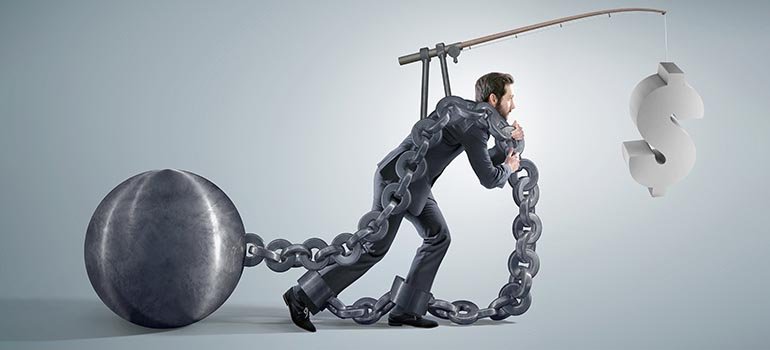  ВОПРОС: Недавно слышал от коллеги по работе, что банки и микрофинансовые организации обязаны рассчитывать показатель долговой нагрузки заемщиков. Что это такое?ОТВЕТ: С 01.10.2019 года в силу вступили новые указания Центрального банка РФ (Указания Банка России № 4892-У, Указания Банка России № 5114-У, Указания Банка России № 5115-У), согласно которым банки и микрофинансовые организации (далее – МФО) при заключении кредитного договора обязаны рассчитывать показатель долговой нагрузки заемщиков-физических лиц (далее – ПДН) при принятии решения о предоставлении займа от 10 тысяч рублей.Показатель долговой нагрузки – это отношение суммы среднемесячных платежей по всем кредитам заёмщика к величине его среднемесячного дохода.Помимо этого, Центральный банк РФ в своем информационном письме от 02.10.2019г. № ИН-05-35/76 «О доведении до сведения заемщика - физического лица информации о значении показателя долговой нагрузки, рассчитанного в отношении него при принятии решения о предоставлении кредита (займа) или увеличении лимита кредитования» рекомендует банкам и МФО:информировать заемщиков о том, что в отношении него будет рассчитан ПДН, а также уведомлять о его значении;запрашивать у заемщиков документы для расчета их среднемесячного дохода, предусмотренные внутренними актами организации. А также сообщать, что потребители могут определить перечень таких документов самостоятельно;предупреждать заемщиков о том, что, если документы не предоставить, при расчете ПДН кредитная организация может использовать статистические данные о среднедушевом доходе в регионе местонахождения или пребывания клиентов. Если в таком случае ПДН окажется выше 50%, это может негативно повлиять на условия кредитования в части прав и обязанностей заемщиков денежных средств.